ПИРОКОРД (полным аналогом является ФОГ Шнур)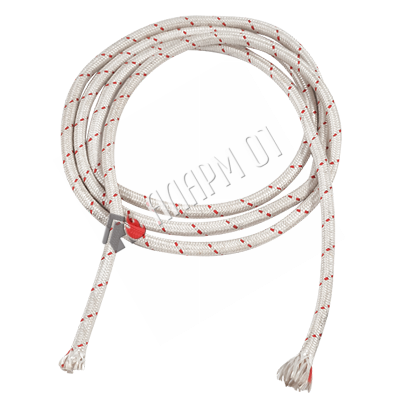 Назначение изделияАвтономная установка пожаротушения с термоактивирующимся микрокапсулированным огнетушащим веществом ПИРОКОРД - принципиально новое средство огнетушения, разработанное специально для защиты от возгораний в малогабаритных пожароопасных объектах, таких как распределительные щиты, электрошкафы, шкафы управления, малогабаритные хранилища ценностей, сейфы, кабель-каналы  и др.ПИРОКОРД предназначен для тушения пожаров класса А, В, С, Е в малогабаритных пожароопасных объектах объемом до 2000 л. Срабатывание пирокорда не приводит к возникновению пожара и взрыва горючих материалов в помещениях, зданиях, сооружениях, на открытых площадках.ПИРОКОРД работает как интеллектуальная система пожаротушения. Воздействие температуры на его активные компоненты вызывает выделение огнетушашего компонента, вплоть до полного подавления очага пожара.Выпускается в форме огнетушащего шнура, способен защищать объемы от 60 литров до 10 м3. Имеет внешний диаметр не более 6 мм. Инициируется в одной точке и срабатывает по всей длине, обеспечивая подачу огнетушащего газа во всем защищаемом объеме, включая объемы, разделенные перегородками. При монтаже распределяется любым необходимым способом по защищаемому объему.ПИРОКОРД очень гибкий и может складываться пополам без последующих повреждений. Это качество особенно важно, когда огнетушащая способность должна быть максимально сконцентрирована в отдельных местах хранилища или сейфа. Основные отличительные особенности изделий ПИРОКОРД:гибкая основа даст возможность установки в труднодоступных местах с различным радиусом изгиба;малый вес, обеспечивает легкую транспортировку продукта;прочностные качества позволяют использовать изделие в большом диапазоне температур.Применение изделий ПИРОКОРД для защиты оборудования, расположенного в электрообъемах с принудительной вентиляцией, в объемах, ограниченных конструкциями с проемами, возможно при условии увеличения номинала или количества изделия ПИРОКОРД.Инструкция по установке и эксплуатации ПИРОКОРДИзделия могут быть установлены в распределительные щиты, электрошкафы, шкафы управления, крупногабаритные хранилища ценностей, сейфы со степенью защиты IР20 и выше.При установке изделий в распределительные щиты, электрошкафы, шкафы управления необходимо соблюдать правила монтажа и эксплуатации электрооборудования и технику безопасности при работе с электрооборудованием под напряжением.В случае применения изделий в многосекционных электрошкафах каждая секция должна иметь степень защиты не ниже IР20 и защищаться независимо изделием ПИРОКОРД для соответствующего объема отсека.При срабатывании изделия (при этом сгорает красная нить оболочки), а также при наличии признаков неисправности электрооборудования (потемнения корпусов, проводов, следов перегрева и искрения), необходимо устранить неисправность и заменить изделие на новое.Запрещается ударять по изделию и проводить работы, связанные с применением открытого пламени вблизи поверхности изделия.При демонтаже изделия повторное его использование не допускается.Необходимо заменить изделие в случае наличия внешних повреждений, проведения электромонтажных и ремонтных работ, появления следов возгорания, истечения срока годности.Установка изделия ПИРОКОРД в защищаемый объем производится следующим образом:Изделие складывается пополам, место изгиба (середина отрезка) размещается над центром верхней плоскости защищаемого оборудования и осуществляется крепление.Крепление изделия к ограждающим конструкциям защищаемого объема, а также к защищаемому оборудованию осуществляется через расстояния, не превышающие 0,2 м. Крепление может осуществляться с использованием стандартных самоклеящихся площадок для крепления шлейфа (металл) типа 25x15 мм, с использованием пластиковых хомутов, а также иными способами, обеспечивающими сохранность изделия ПИРОКОРД и надежность крепления.Затем изделие распределяется по длине в обе стороны от своей середины в объеме защищаемого оборудования, при этом выполняется следующая последовательность действий:Оба окончания изделия прокладываются в противоположные стороны от своего центра в направлении стенок (ограждающих конструкций) защищаемого объема.Если длины изделия хватает для дальнейших операций по монтажу, оба окончания изделия по стенкам (ограждающим конструкциям) прокладываются по направлению вниз, к нижней плоскости (дну) защищаемого объема.Если длины изделия хватает для дальнейших операций по монтажу, оба окончания изделия прокладываются по нижней плоскости (дну) защищаемого объема навстречу друг другу.Если длины изделия хватает для дальнейших операций по монтажу, оба окончания изделия после их пересечения, прокладываются в наклонном направлении к противоположным (относительно друг друга) стенкам (ограждающим конструкциям) защищаемого объема, выполняется крепление, затем тги действия повторяются до окончании длины изделия.В результате распределения длины изделия ПИРОКОРД при монтаже должны быть одновременно выполнены следующие условия:поверхность изделия ПИРОКОРД должна соприкасаться или по крайней мере располагаться на минимально возможном расстоянии от наиболее пожароопасных участков, точек, деталей, частей защищаемого оборудования;монтаж изделия должен обеспечивать размещение по контуру (периметру) защищаемого оборудования (объема), начиная с верхней части, а затем равномерно внутри защищаемого объема, в зависимости от длины изделия, а также от геометрических размеров и формы защищаемого объема.В процессе установки запрещается производить действия, приводящие к механическому повреждению изделия, наносить на изделия любого рода покрытия (в том числе лакокрасочные) или подвергать его нагреву свыше 80 °С.Требования по безопасностиПеред установкой изделия ПИРОКОРД в защищаемом объеме электроустановок или электрооборудования необходимо полное отключение электричества.
При появлении признаков возгорания:отключить электроэнергию общим или местным рубильником;действовать в соответствии с противопожарной инструкцией по объекту;не предпринимать попыток самостоятельно открыть защищаемый объекг;покинуть помещение.После тушения огня помещение должно быть проветрено.Компоненты, входящие в состав изделий, нетоксичны по степени воздействия па организм человека и окружающую среду. В соответствии с Федеральным классификационным каталогом отходов производств (ФККО) использованные изделия утилизируют как ТБО (отходы полимерных материалов, потерявшие потребительские свойства, опасные свойства которых отсутствуют).Гарантийные   обязательстваИзготовитель гарантирует соответствие изделий ПИРОКОРД требованиям ТУ 4854-008-66926383-2014 при соблюдении условий транспортирования, хранения, установленных настоящим ТУ.Изготовитель гарантирует эффективную работоспособность при установке изделий в защищаемые объекты, изготовленные и укомплектованные квалифицированными специалистами, имеющими свидетельство о допуске к проведению электромонтажных работ.Срок годности изделия составляет 60 месяцев.Комплект  поставкиКомплект поставки автономной установки пожаротушения включает в себя:ПИРОКОРД - 1 шт.Паспорт - 1 шт.Упаковочный пакет - 1 шт.